Об утверждении Плана культурно-массовых мероприятий муниципальных учреждений культуры Североуральского городского округа на 2020 годРуководствуясь Федеральным законом от 06 октября 2003 года № 131-ФЗ «Об общих принципах организации местного самоуправления в Российской Федерации», Уставом Североуральского городского округа, Положением 
о правовых актах Североуральского городского округа, утвержденным решением Думы Североуральского городского округа от 22.04.2015 № 33, уставами муниципальных учреждений культуры Североуральского городского округа, в целях реализации культурных потребностей и запросов жителей Североуральского городского округа, Администрация Североуральского городского округаПОСТАНОВЛЯЕТ:1.Утвердить План культурно-массовых мероприятий муниципальных учреждений культуры Североуральского городского округа на 2020 год (прилагается).2. Контроль за выполнением настоящего постановления возложить на Заместителя Главы Администрации Североуральского городского округа 
Ж.А. Саранчину. 3. Настоящее постановление вступает в силу со дня принятия и распространяет свое действие на правоотношения возникшие с 01 января 2020 года.4. Опубликовать настоящее постановление на официальном сайте Администрации Североуральского городского округа.ГлаваСевероуральского городского округа				         В.П. МатюшенкоУТВЕРЖДЕН постановлением Администрации Североуральского городского округа  от 27.01.2020 № 78«Об утверждении Плана культурно-массовых мероприятий муниципальных учреждений культуры Североуральского городского округа на 2020 год»ПЛАНкультурно-массовых мероприятий муниципальных учреждений культуры Североуральского городского округа на 2020 год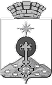 АДМИНИСТРАЦИЯ СЕВЕРОУРАЛЬСКОГО ГОРОДСКОГО ОКРУГА ПОСТАНОВЛЕНИЕАДМИНИСТРАЦИЯ СЕВЕРОУРАЛЬСКОГО ГОРОДСКОГО ОКРУГА ПОСТАНОВЛЕНИЕ27.01.2020                                                                                                           № 78                                                                                                          № 78г. Североуральскг. СевероуральскДата Событие, мероприятиеФорма проведенияМесто проведения1234в течение годаМероприятия, посвященные Победе в Великой Отечественной войнеКонцертные программы, тематические вечера, музыкально-литературные гостиные, кинопрограммы, выставки, экскурсии, конкурсы (по отдельным планам)Учреждения культуры и дополнительного образования в сфере культурыв течение годаГод памяти и славыКонцертные программы, тематические вечера, музыкально-литературные гостиные, кинопрограммы, выставки, экскурсии, конкурсы (по отдельным планам)Учреждения культуры и дополнительного образования в сфере культурыв течение годаГод народного творчестваКонцертные программы, тематические вечера, музыкально-литературные гостиные, кинопрограммы, выставки, экскурсии, конкурсы (по отдельным планам)Учреждения культуры и дополнительного образования в сфере культурыв течение годаМероприятия, посвященные знаменательным датам и событиямКонцертные программы, тематические вечера, музыкально-литературные гостиные, кинопрограммы, выставки, экскурсии, конкурсы (по отдельным планам)Учреждения культуры и дополнительного образования в сфере культурыМероприятия Регионального масштабаМероприятия Регионального масштабаМероприятия Регионального масштабаМероприятия Регионального масштаба28-29 марта  «Эх, душа моя русская»Десятый Открытый фестиваль-конкурс народного творчества Дворец культуры «Современник»28-29 марта Курсы повышения квалификации по народному вокалуКурсы повышения квалификации в рамках открытого фестиваля-конкурса «Эх, душа моя русская!»»Дворец культуры «Современник»07-09 ноябряXXII Межрегиональный конкурс современной хореографии «Класс-2020» имени Н.Н. РепинойКонкурс танцевальных коллективовДворец культуры «Современник»Мероприятия городского значенияМероприятия городского значенияМероприятия городского значенияМероприятия городского значенияЯнварьЯнварьЯнварьЯнварь01-08 январяНовогодние праздникиТеатрализованные праздники, вечера отдыха, шоу-программы Клубные учреждения города и поселков07 января«С Рождеством!»Праздничная программа, Рождественский спектакль для населения (совместно с театральной студией «Благовест» при Воскресной школе)Дворец культуры «Современник»23 января-23 февраляМесячник Защитника Отечества Смотры, конкурсы, встречи с ветеранами Великой Отечественной войны, тематические вечера, киноконцертные программыКлубные учреждения города и поселков31 январяЗакрытие новогодних городковРазвлекательные программыКлубные учреждения города и поселковянварьДень образования Свердловской областиТематические мероприятияКлубные учреждения, библиотеки города и поселковФевральФевральФевральФевраль08 февраля«Я люблю тебя, Россия»Конкурс военно-патриотической песниДворец культуры «Современник»15 февраляДень памяти о россиянах, исполнявших служебный долг за пределами ОтечестваПамятное мероприятиеПамятник 21 февраляДень защитника ОтечестваТоржественный вечер Дворец культуры «Современник»24-28 февраля Масленичная неделяКонцертные, игровые программыКлубные учреждения города и поселков27 февраля«Искусство дарует радость»Городской фестиваль творчества инвалидовДворец культуры «Современник»МартМартМартМарт01 мартаМасленицаКонцертные игровые программыДворец культуры «Современник»05-08 мартаМеждународный женский деньТематические, праздничные, концертные программыУчреждения культуры города и поселков06 мартаМеждународный женский деньТоржественный вечерДворец культуры «Современник»25 мартаВсероссийский день работников культурыПраздничные программыУчреждения культуры города и поселков26 марта Международный день театраСпектакль ОКТЭФ «Марьин спев»Дворец культуры «Современник»28-29 марта «Эх, душа моя русская!»Открытый фестиваль-конкурс народного творчества Дворец культуры «Современник»мартТанцевальная веснаФестиваль танцаДворец культуры «Современник»АпрельАпрельАпрельАпрельапрельДень призывникаТематические мероприятияУчреждения культуры города и поселковапрель«Жили-пели в «Капели» «Волшебник апрель»Концертные программыОДМС «Капель»Дворец культуры «Современник»11 апреляЮбилейный концерт циркового коллектива «Романтики»Концертная программаДворец культуры «Современник»19 апреляС праздником Светлой Пасхи! Праздничная программа, спектакльУчреждения культуры города и поселков21 апреляДень местного самоуправленияТоржественное мероприятиеДворец культуры «Современник»24 апреляТематическое мероприятие, посвящённое 34-годовщине аварии на Чернобыльской АЭСВечер памятиУчреждения культуры города и поселков25 апреля«Музыкальная весна»Открытый фестиваль-конкурс детского творчества Дом культуры «Горняк» поселок Калья29 апреля«Встречая Первомай»Торжественный вечер, посвященный Дню Весны и Труда, праздничные программы Учреждения культуры города и поселковМайМайМайМай01-02 мая Праздник весны и трудаПраздничные программы, вечера отдыхаУчреждения культуры города и поселков01-09 маяС Днём Победы!Праздничные программы, посвященные 75-летию Победы в Великой Отечественной войне 1941-1945 годовУчреждения культуры города и поселков09 маяДень ПобедыПамятные мероприятия, праздничные программы ко Дню Победы в Великой Отечественной войне 1941-1945 годовУчреждения культуры города и поселков14 маяВторой открытый фестиваль театральных коллективовФестивальДворец культуры «Современник»16 мая«Я – выпускник!»Фестиваль для выпускников 4-х классовДворец культуры «Современник»22 мая«Последний звонок»Торжественная программа для выпускников школ СГОУчреждения культуры города и поселков23 мая«День Славянской письменности»Тематическая программаУчреждения культуры города и поселковмай«Изюминка»Фестиваль дошкольного творчестваДворец культуры «Современник»майДень пограничных войскТематические мероприятияДворец культуры «Современник», Георгиевский парк,Учреждения культуры города и поселковмайМеждународный день соседей«Любимый мой дворик»Игровые программы для детей и взрослыхУчреждения культуры города и поселковИюньИюньИюньИюнь01 июняМеждународный День защиты детей«Здравствуй, лето!»Праздничные концертно-игровые программы для детейУчреждения культуры города и поселков01 июняОтчетный концерт ОТСТ «Наш день»Концертная программаДворец культуры «Современник»07 июня«Троицкие гуляния»Фольклорный праздникДворец культуры «Современник»12 июняДень РоссииТематические мероприятияУчреждения культуры города и поселков18 июня«Веселая смена»Фестиваль детских оздоровительных лагерейДворец культуры «Современник»22 июня «Свеча памяти» Памятное мероприятие, посвященное дню начала Великой Отечественной войныУчреждения культуры города и поселков27 июняДень молодежиНародное гулянье, концертные программыЦентральная площадь города и поселков, клубные учреждения, библиотеки, музеи города и поселковИюнь-сентябрь«Подросток»Мероприятия в рамках областной межведомственной профилактической операции «Подросток»Учреждения культуры города и поселковИюльИюльИюльИюль05 июляТатаро-башкирский праздник «Сабантуй»Народное гулянье с участием творческих коллективов городаСтадион «Горняк»08 июля«День семьи, любви и верности»Праздничные программыУчреждения культуры города и поселков11 июляДень города«Петропавловский завод – город Североуральск»Народное гулянье, концертные программы, праздничные мероприятияУчреждения культуры города и поселковиюльДень военно-морского флотаПраздничная программаДворец культуры «Современник»июль-август«И снова душу распахнет к цветам моя любовь…»Городской праздник цветоводовДворец культуры «Современник»АвгустАвгустАвгустАвгуст02 августаДень воздушно-десантных войскПраздничная программаДворец культуры «Современник»август«Мелодии XX века»Фестиваль исполнителей эстрадной песни Дом культуры «Малахит» поселокЧеремухово25 августа-01 октябряМесячник, посвященный Дню пенсионера Свердловской областиТематические вечера, концертные программыУчреждения культуры города и поселков22 августаДень российского флага Концертная программа Учреждения культуры города и поселков28-29 августа«День шахтера»Торжественный вечер, Народное гулянье на площади Мира,Культурно-спортивные праздники для жителей города и поселковДворец культуры «Современник»Центральная площадь города и поселков31 августа«Осеннее очарование»Фестиваль художественного творчества пенсионеров, посвященный Дню пенсионеровДворец культуры «Современник»СентябрьСентябрьСентябрьСентябрь01 сентября День знанийПраздничные программыУчреждения культуры города и поселков05 сентября «Старик Филин»Этнографический фестиваль-праздникУчреждения культуры города и поселков06 сентября«Мы разные, но мы вместе»Фестиваль национальных культур, посвященный Дню народов Среднего УралаДворец культуры «Современник»26 сентября«Первоклашка»Фестиваль детского и семейного творчества Дворец культуры «Современник»ОктябрьОктябрьОктябрьОктябрь01 октября«День пожилого человека»Тематические программыУчреждения культуры города и поселков23 октябряМеждународные рождественские образовательные чтенияТематическая программаДворец культуры «Современник»октябрьДень призывникаТематические программыУчреждения культуры города и поселковНоябрьНоябрьНоябрьНоябрь03 ноябряНочь искусствВсероссийская культурна акцияУчреждения культуры города и поселков04 ноябряДень народного единстваТематические программыУчреждения культуры города и поселков07-08 ноябряXXII Межрегиональный конкурс современной хореографии «Класс-2020» имени Н.Н. РепинойКонкурс танцевальных коллективов Дворец культуры «Современник»27 ноября«Твои люди, город!»Тематические мероприятия, книжные выставкиУчреждения культуры города и поселков27 ноября«День матери»Тематические программыУчреждения культуры города и поселковДекабрьДекабрьДекабрьДекабрь03 декабряДень неизвестного солдатаТоржественно-памятное мероприятиеУчреждения культуры города и поселков09 декабряДень Героев ОтечестваТематические программы, выставкиУчреждения культуры города и поселков01-10 декабряДекада инвалидовТематические программыУчреждения культуры города и поселков12 декабря«Christmas»Конкурс иностранных языков Дворец культуры «Современник»25 декабряНовогодняя елка Главы Североуральского городского округа с одаренными детьмиПраздничный вечер Дворец культуры «Современник»декабрь«Подвиг твой бессмертен»Памятное мероприятие, посвященное началу контртеррористической операции в ЧечнеПамятник   землякам, погибшим в Афганистане и Чеченской РеспубликедекабрьРок фестиваль «Северный драйв»Фестиваль Дворец культуры «Современник»23-31 декабря«Предновогодье»Встреча Нового 2021 г.Открытие новогодней елки на площади Мира и в поселках, новогодние утренникиУчреждения культуры города и поселков